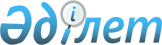 Об утверждении перечня наименований и индексов автомобильных дорог общего пользования районного значения района СауранПостановление акимата Сауранского района Туркестанской области от 7 апреля 2023 года № 104. Зарегистрировано Департаментом юстиции Туркестанской области 10 апреля 2023 года № 6251-13
       В соответствии с пунктом 2 статьи 31 Закона Республики Казахстан "О местном государственном управлении и самоуправлении в Республике Казахстан", пунктом 7 статьи 3 и пунктом 2 статьи 6 Закона Республики Казахстан "Об автомобильных дорогах" акимат района Сауран ПОСТАНОВЛЯЕТ:
      1. Утвердить, перечень наименования и индексы автомобильных дорог общего пользования районного значения района Сауран, согласно приложению к настоящему постановлению. 
      2. Контроль за исполнением настоящего постановления возложить на курирующего заместителя акима района Сауран Туркестанской области.
      3. Настоящее постановление вводится в действие по истечении десяти календарных дней после дня его первого официального опубликования.
      "СОГЛАСОВАНО"
      Государственное учреждение
      "Управление пассажирского 
      транспорта и автомобильных 
      дорог Туркестанской области" Перечень, наименования и индексы автомобильных дорог общего пользования районного значения района Сауран
					© 2012. РГП на ПХВ «Институт законодательства и правовой информации Республики Казахстан» Министерства юстиции Республики Казахстан
				
      Аким района Сауран

Г. Усенбаев
Приложение к постановлению
Акимата района Сауран
от 7 апреля 2023 года № 104
№
Индекс автомобильных дорог
Наименование автомобильных дорог
Протяженность (километров)
1
КХSN-1
КХ-56 - Жамбылская область - Кумкент - Шолаккорган - Ащысай - Р-31 - Кентау - Туркестан - Арыстанбаб - Шаулдер - Торткол - Дача Шоктас - Ибата
12
2
КХSN-2
КХ-58 - Нуртас - Шорнак - Бабайкорган -Карнак - Кентау - Укаша ата 
11
3
КХSN-3
 КХ-58 - Нуртас - Шорнак - Бабайкорган - Карнак - Кентау - Абай
9
4
КХSN-4
КХ-58 - Нуртас - Шорнак - Бабайкорган -Карнак - Кентау - Бабайкорган - Игилик -Майдантал
17,3
5
КХSN-5
М-32 - граница Российской Федерации (на Самару) - Шымкент - Орал - Актобе - Кызылорда - городок Сауран
1,1
6
КХSN-6
М-32 - граница Российской Федерации (на Самару) - Шымкент - Орал - Актобе - Кызылорда - Карсакты - Разъезд № 32
4
7
КХSN-7
М-32 - Самара - Шымкент - Орал - Актобе - Кызылорда - Разъезд № 32
3,8
8
КХSN-8
КХ-59 - Туркестан - Карнак - Кумтиын
6
9
КХSN-9
КХ-59 - Туркестан - Карнак - Карашык -Кумтиын
4,2
10
КХSN-10
КХ-84 - Туркестан - Балтакол - С.Кожанов
1,0
11
КХSN-11
КХ-84 - Туркестан - Балтакол - Жалантос
1,0
12
КХSN-12
КХ-60 - Р-31 - Енбекши Дихан - Шобанак
0,6
13
КХSN-13
КХ-61 - Шага - Коскорган - Кентау
22,7
14
КХSN-14
КХ-181 - станция Сауран
3,2
15
КХSN-15
КХ-172 - А.Усенов
4,0
16
КХSN-16
КХ-58 - КХ-84 - Балтакол- Нуртас -Шорнак - Карнак - Кентау - Шорнак - Жибек Жолы
7,4
17
КХSN-17
М-32 - граница Российской Федерации (на Самару) - Шымкент - Орал - Актобе - Кызылорда - Кумтиын
3,0
18
КХSN-18
Кусшы ата - Аэропорт
8,0
Всего: 
Всего: 
Всего: 
119,3